О проведении сезонной сельскохозяйственной розничной ярмарки на территории Старонижестеблиевского сельского поселения Красноармейского района в 2022 годуВ соответствии с Федеральным законом от 6 октября 2003 года № 131-ФЗ «Об общих принципах организации местного самоуправления в Российской Федерации и от 28 декабря 2009 года № 381-ФЗ «Об основах государственного регулирования торговой деятельности в Российской Федерации», Законом Краснодарского края от 1марта 2011 года № 2195-КЗ «Об организации деятельности розничных рынков и ярмарок на территории Краснодарского края»        постановляю:1.	Провести на территории Старонижестеблиевского сельского поселения Красноармейского района по адресу: станица Старонижестеблиевская, автодорога  Тимашевск – Полтавская, км 53+630 слева с 20 июня по 30 сентября     2022 года сезонную сельскохозяйственную розничную ярмарку (далее - ярмарка) время проведения круглосуточно.2. Организатором ярмарки определить индивидуального предпринимателя Авакян Самвел Андроникович, телефон (8918 6955223).3.	Рекомендовать индивидуальному предпринимателю (Авакян):разработать и утвердить план мероприятий по организации ярмарки и продажи товаров (выполнения работ, оказания услуг) на ней на период проведения ярмарки;обеспечить брендирование сезонной сельскохозяйственной розничной ярмарки согласно требованию по установке и оформлению объектов придорожного сервиса для торговли сельскохозяйственной продукцией на территории Старонижестеблиевского сельского поселения;разместить в средствах массовой информации и на своем официальном сайте в сети Интернет (при наличии) информацию о плане мероприятий по организации ярмарки;3.4. определить порядок организации ярмарки и порядок предоставления торговых мест на ярмарке для продажи товаров (выполнения работ, оказания услуг).24. Рекомендовать старшему участковому уполномоченному Старонижестеблиевского ПП ОМВД РФ по Красноармейскому району (Горькавый) обеспечить принятие мер по охране общественного порядка во время проведения ярмарки.	5. Общему отделу администрации Старонижестеблиевского сельского поселения Красноармейского района (Супрун) разместить настоящее постановление на интернет-сайте администрации Старонижестеблиевского сельского поселения Красноармейского района www.( snsteblievskaya.ru).6. Контроль за выполнением настоящего постановления оставляю за собой.7. Постановление вступает в силу со дня его подписания.Исполняющий обязанности главы Старонижестеблиевскогосельского поселенияКрасноармейского района                              			        Е.Е. Черепанова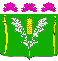 АДМИНИСТРАЦИЯСТАРОНИЖЕСТЕБЛИЕВСКОГО СЕЛЬСКОГО ПОСЕЛЕНИЯ КРАСНОАРМЕЙСКОГО РАЙОНАПОСТАНОВЛЕНИЕстаница Старонижестеблиевская